                                                                                                           БЕКІТЕМІН             «ББУҚШО» МҚКК директоры            _________Павловская Н.А.«____» ___________ 2013 жыл«ЖАЗҒЫ ҒАЖАЙЫПТАР» қалалық  жазғы жобасының ЖАЛПЫ ЕРЕЖЕСІ1.Жалпы ережесі.Балалардың  бос уақытын қамту және шығармашылығы  орталығының  бос уақытын қамту бағдарламасы шеңберінде жоба жүзеге асырылады.2.Мақсаты мен міндеті-  жазғы демалыс кезінде балалардың демалысын ұйымдастыру;- бастауыш сынып оқушыларының  интеллектуалдық,шығармашылық,танымдық  ынтасын белсендіру және  әртүрлі бағытта оларды шығармашылық қызметтке баулу; -оқушылардың көркемдік шығармашылығын  мадақтау және қолдау,оның өзін-өзі жүзеге асыруға шығармашылық  қажеттілігін қанағаттандыру 3.Өткізу орны мен уақыты.Жоба бастауы: 1 маусымҚалалық жоба маусым айында ,апта сайын Орталық  Жағажайда өткізіледі.4. Байқау  қатысушылары:1-4 сынып оқушылары (әртүрлі жастағы  команда 10 адам.)5.Жобаға қатысу шарты.Жобаға қатысуға тапсырма 2013ж. 1 маусымына дейін Жеңіс Алаңы к,13  мекенжайы бойынша  қабылданады (Балалардың  бос уақытын  қамту және шығармашылығы  орталығы). телефон 322343. 6. Байқау өткізу кезеңі: «Жазғы ғажайыптар» жобасы 4 өздік байқауынан тұрады. 7.Марапаттау Әрбір байқаудың  жеңімпазы грамоталар, дипломдар және  ББУҚШО сыйлықтарымен марапатталады.қатысушыларды марапаттау негізі  байқау  комиссиясының хаттамасы.«Менің өлкем» асфалттағы сурет байқауыныңЕРЕЖЕСІ1. Жалпы ережесі.Балалардың  бос уақытын қамту және шығармашылығы  орталығының жасөспірімдері мен балаларының  бос уақытын қамту бағдарламасы шеңберінде жоба  жүзеге асырылады.1.2Мақсаты мен міндеті-  жазғы демалыс кезінде  балалардың  демалысын  ұйымдастыру;- бастауыш сынып оқушыларының  интеллектуалдық,шығармашылық,танымдық  ынтасын белсендіру және  әртүрлі бағытта оларды шығармашылық қызметтке баулу; -оқушылардың көркемдік шығармашылығын  мадақтау және қолдау,оның өзін-өзі жүзеге асыруға шығармашылық  қажеттілігін қанағаттандыру -бейнелеу өнерімен жас ұрпақтың патриоттық және  ұлттық-тарихи  сана сезімін дамыту.- балаларды  өнердің сұлулығын сүйюге тәрбиелеу;--оқушылардың көркемдік шығармашылығын  мадақтау және қолдау,оның өзін-өзі жүзеге асыруға шығармашылық  қажеттілігін қанағаттандыру 3.Өткізу орны мен уақыты.Жоба бастауы: 1 маусымҚалалық жоба маусым айында ,апта сайын Орталық  Жағажайда өткізіледі.Байқау  қатысушылары:1-5 сынып оқушылары (әртүрлі жастағы  команда 10 адам.)4. Өткізу  орны –ұжымдық  жұмыс, асфальтта бормен жұмыс, асфальтта сурет салу уақыты – 40 минут + сурет қорғауы5.Қорытынды  өткізу 3.1 Әділқазылар.- қаланың  мектептен  тыс мекемелерінің  қосымша білім  беру мекемелерінің  ұстаздары.Байқау  комиссиясы  шығармашылық  жұмыстың  бағасын  орнында және байқау  өткізу кезінде өткізеді.3.2. Бағалау критериі- байқау тақырыбына  сәйкестігі- шығармашылық  жолмен  сурет құру (түпнұсқаулығы)- Техникалық  шеберлігі, - Композициялық және түсті шешімі, - сюжет тұпнұсқалығы«ИРТЫШСКИЕ ДЮНЫ» БАЙҚАУЫНЫҢ  ЕРЕЖЕСІБйқау мақсаты: көркемөнер  ұстанымын  және  шығармашылық  ой-өрісін дамыту салауатты өмір сүру,таза ауада бос уақытын өткізуді насихаттау. Байқаудың  уақыт тәртібі
Қатысушыларды  тіркеу  таңертең 9:30 басталады.
Қорған  құру бойынша  жұмыс басы  10:00 сағат.
құрылыстың  ресми аяқталуы 12:00.
Жұмысты фотоға түсіру және оларды әділ қазылар  мүшелерімен бағалау–  11:30 дан 12:10-ге дейін.
Байқау қорытындысын  жариялау,жеңімпаздарды марапаттау – 12:30 Осы Ережемен қатысушылардың  шығармашылық ережесі шектелмейді.олардан  құмнан кез келген  архитектуралық  құрылыстар, скульптуралық  композиция, фигуралар немесе бейнелеулер  құрылады.Әділ қазылар  орындау сапасын,сұлулығын,үндестігін, тапқыр   архитектуралық және көркемдік шешімдерді бағалайды.Байқау қатысушылары
Байқауға  бастауыш мектеп жасындағы  балалар қатысады (1-4сынып.)Қатысушылар   категория бойынша бөлінеді:
- жеке құрылысшылар (балалар);
- отбасы( ата-аналар және балалар);
- балалар бригадасы (10 адам.).Категориялар  тіркеу кезінде келісіледі де байқау барысында өзгертілмейді.4. Құрылыс  байқауына  қатысушыларды  бөлу
құрылысының бөлімімен  тіркеуден кейін байқау қатысушылары айналысады.Әрбір қатысушы (бригада, команда, жеке) тіркеу кезінде бөлімше нөмірі және  өз тегімен карточка  алады, әділ қазылар мүшесімен байқау кезінде  және  (бригада, команда атауымен),фотоға түсіру құрылыс  объектсі жанында орналасқан.5. ЖЕКЕ,ҚОҒАМДЫҚ,ЖӘНЕ  ЭКОЛОГИЯЛЫҚ ҚАУІПСІЗДІГІН САҚТАУ ТУРАЛЫ ЕСКЕРТУ5.1. Өндірістік  жарақаттандыруды  ескерту  мақсатында  шыны  материалдан(шыны, керамика, фарфор, фаянс) немесе  үшкір заттар (пышақ,)жасалған  құрылыс  құралдарын  қолдануға  тыйым  салынады (пышақ,бритва,ара,бұрғы). 5.2.Қаланың құмды  жағажайының  ластануынан ескерту мақсатында  Арматура, каркас,темір тор,кез келген   металлдан, пластикадан,ағаштан,тастан, кірпіштен, плиткадан,шыныдан, керамикадан,құмнан т.б.пайдалануға  тыйым салынады.5.3.Қаланы  экологиялық  қауіпсіздлігімен қамтамасыз ету мақсатында    байқау кезінде  құрамында кез келген   жапсырысы  бар: желім, май,лак,сабын, цемент, алебастра, тұрмыстық  химия, синтетикалық заттар, крем,қантты пайдалануға  тыйым салынады.5.4. Байқау қатысушылары өздері немесе ата-наларының және жетекшілерінің  сұрауымен жағымсыз ауа райы  жағдайынан және судан,таза ауадан күн сәулесі  радиациясынан  өз организімін қорғау бойынша  жалпы қабылданған және кепілдемелерді қатаң сақтайды.  5.5.Тіркеу кезінде байқау қатысушылары  осы Ереженің 5 тарауында көрсетілген алдын алу және барлық шектелуімен өзінің келісетінін жеке қолымен растауға міндетті.  5.6.Табиғат  қауіпсіздігі бойынша жоғарғы айтылған  тәртіп бұзушыларға  экологиялық  бақылаудан,қоғамдық   немесе  мемлекеттік қалалалық  органдардан ресми притензия болуы мүмкін. Байқаудың  ұйымкомитеті  Осы  Ереженің  5.1.–5.4. баптарында  айтылған  қоғамдық , экологиялық қауіпсіздіктерін бұзғаны үшін,осы органдардың ресми өкілеттерінен  санкциясынан байқау қатысушыларын қорғау бойынша  өздеріне міндетті етпейді.5.7. 5.2. және  5.3.,бабын бұзған жұмыстар әділ қазылармен бағаланбайды.5.8. Байқау өткізу кезінде қоғамдық қауіпсіздікті  бақылау ББУҚШО және  орталықтың ұйымдастырушы-ұстаздарымен  жүзеге асырылады.6.Байқау қорытындысын  өткізу,жеңімпаздардың атын және оларды марапаттауды хабарлау6.1. Байқау қорытындысын  өткізу үшін,жеңімпаздарды анықтау және хабарлау,ұйымдастырушы комитетпен ҚББҰ,суретшілерден,кәсіби архитекторлардан қалыптасады.6.2.Жұмыс  әрбір әділ қазылармен он ұпайлық  жүйе бойынша  бағаланады(ең жоғарғы ұпай – 10 ұпай,ең кіші – 1ұпай).
Байқаудың  әрбір қатысушысының жұмысын  жалпы бағалауы барлық әділ қазылар жұмысының   бағалау санынан  шығарылады.
6.3.Осылай  анықталған жеңімпаздарға әрбір категорияның  біреуіне лауреат  атағы немесе осыған сәйкес  диплом тапсырылады.
Ұпай санының  нәтижесі  бойынша әрбір категорияда  екінші және үшінші орын  алған байқау қатысушыларына  дипломант атағы және дипломдар тапсырылады.
Екі немесе одан көп бірдей ұпай жинаған  дипломға үміткер қатысушылардың осы жұмыстарға қосымша талқылау жүргізіледі  және қайта бағаланады. 
6.4.Барлық  әділ қазылар мүшелерінің  жазу түпнұсқасы  мен санау парағы барлық  әділ қазылар мүшелері қол қойған жалпы хаттамаға қоса беріледі.  Әділ қазылар шешімі  толық аяқталған  және апелляциясыз.
6.5.Ұйымкомитеті,демеушілер,жеке азаматтар арнайы сыйлықтарды  әділ қазылар пікірімен келісіп немесе өзінің қарауы бойынша  оларды қатысушыларға тапсырады.
6.6. Байқау лауреаттары мен дипломант аттары, олардың жұмысының фотосуреттері ББУҚШО сайтында  орналастырылады, БА үшін   пресс-релизде хабарланады.  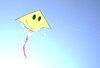  Әуе жыланы  қалалық фестивалі туралы ЕРЕЖЕ                                                        I.Фестиваль мақсаты мен  міндетіФестиваль жас ұрпақтың ойын,шығармашылық қабілетін дамыту,балалардың бос уақытын қамтуды ұйымдастыруды жетілдіру,техникалық  конструирования,спорттық-техникалық спорт түріне қызығушылығын дамыту мақсатында өткізіледі..II. Өткізу уақыты          «Воздушные змеи» фестивалі III.Фестиваль қатысушыларыБайқауға  жалпы білім беру мектептерінің оқушылары мен техникалық  шығармашылықпен  айналысатын  қосымша білім беру мекемелері,жеке автор   ретінде ,топ 10 адамнан аспауы керек.,отбасы командасы (ересек +бала)IV. Қатысу  шарты4.1.Байқауға  қатысу  және жеңіс үшін күресу тек  әуе жыланын өз қолымен жасаған қатысушыларға ғана мүмкіндік бар.Дүкенде   сатып алынған  әуе жыландары  байқауға жіберілмейді!                                                                                ! Фестиваль  әуе жыланы шеруімен аяқталады,жалпы көкке жіберу кезінде кез келген әуе жыланы қатысуы  мүмкін. 4.2. Фестивалге  қатысу үшін  келесі класс бойынша  қажетті жылан үлгісін  дайындау:-плоские змеи (кіші-жылан,жылан «Монах»);-көлемді жылан (коробкалы жылан);- басқарушы жыландар- басқа нұсқаулар.4.3 Техникалық  талаптар: 
- Сым арқанның ұзындығы  100 метр, диаметрі 0,80 мм. 
- тартылған  сым арқан түрінде темір каркас, кескіш және  қадалғыш  заттарды пайдалануға рұқсат берілмейді.     
- Әуе жыланының  мөлшері маңызды емес. V.  Байқауды  өткізу тәртібі және  мерзімі2013 жылдың 1 маусымынан фестивалға  қатысу үшін қажетті тапсырыс ұсыну.Тапсырыста  топ тізіміне тегін,жұмыс авторының  атын,жетекшісін,жасын,мекеме атауын, телефон байланысы, конструкция  атауы  және техникалық сипаттамасын көрсету.  «Әуе жыланы» фестивалі  көрінісі туралы тұсау кесер мәтіні , конструкция авторы,үйірме, студия мекемесін қошеметтеу және  дыбыстау Фестиваль барысында расталған қол және мөрмен .Фестиваль 2013 жылы мамырда қала Жағажайында өтеді. Басталуы : сағат 10.00. Қатысушыларды тіркеу -  9.30 сағат).Команда ұсыну тәртібі
Жарыс  қатысушылардың  тіркеуі  жарыс  басталған  күні өтеді.Тіркеу аяқталғаннан  кейін   команда құрамын өзгертуге рұқсат  етілмейді.
Команда жетекшісі  қатысушылардың  өмірі мен  денсаулығына,сонымен қатар  шара кезіндегі олардың тәртібіне  жауапты.
Жарыс ұйымдастыру
                                                       VІ. Қорытындылау,марапаттау6.1  Жылан бағалау критериі:әділ қазылармен көркемдік эстетикалық  көрінісі,ұшу конструкциясы ескеріледі.1) орындау дизайні;2) орындау қиындығы;3) ұшу жоғарлығы ( үш метр),ұшу ұзақтығы ( бастаудан кейін 3- минут)6.2 Байқау қорытындысы бойынша  әділқазылар  Фестиваль  қатысушыларының  жұмысын әділ қазылар  келесі номинацияда бағалайды:«Властелин небес!» - ең үлкен (ұзын) жылан;«Змеиный высший пилотаж!» - ең  техникалық жылан (басқару шеберлігі);«Мисс «Воздушная змейка!» - ең әдемі және сүйкімді;«Воздушная мини - змейка!» -ең кішкентай  конструкция;«Воздушных змеев караван!» - команданың орындалуы;«Воздушный змей - любимец публики!» - көрермендер көзайымы.6.3.Жеңімпаздар жеке  және команда сынағында анықталады. Төреші ұжымы  (1орын) және (2,3орын) әрбір жасерекшелік тобының,әрбір номинацияның жеңімпазы анықталады .
Жеке  біріншілікте әрбір номинацияда ,әрбір жасерекшелік тобында 1,2,3  орын алған қатысушылар  диплом және естелік  сыйлықтармен марапатталады.
Жеңімпаз командалар (1 орын) және жеңімпаз  командалар (2, 3 орын)  дипломмен марапатталады. 
Отбасы команда-жеңімпазы (1 орын) және  жеңімпаз команда (2, 3 орын)  диплом және естелік  сыйлықтармен марапатталады.
Скейтборд және  ролик жарысын өткізуЕРЕЖЕСІМақсаты мен міндеттіБалалардың шығармашылық белсенділігін ынталандыру спорт түріне қызығушылығын дамыту.Жарыс қатысушылары       Скейтбордпен  жүру тәжірибесі бар және  ролик тебе алатын тапсырыс берген,дәрігердің рұқсаты бар бастауыш сынып оқушыларының командасы.       Жарыс қатысушылары  скейтборд және  роликте орындайды. Міндетті шарты –қорғаудың толық болуы (тізеқап, шынтаққап, шлем,қолғап).     Жарысқа қатысушылардың жалпы саны 6 адам.     Тапсырыста тегі,аты,туған жылы, телефоны көрсетіледі . 3.Өткізу шарты мен жарыстың  уақыт тәртібі    Жарыс «Көңілді  старт» түрінде өткізіледі.   Тіркеу 11маусымда  9.30 сағатта басталады.        10.00. сап құру және  команданы түгендеу (Команда атауы)Төреші ұжымына наразылық білдіру әрекет аяқталғаннан кейін 10 минут ішінде жазба түрінде беруге рұқсат беріледі. 4.Марапаттау       1-3 орын алған жарыс қатысушылар,диплом және сыйлықтармен марапатталады..ПОЛОЖЕНИЕ О КОНКУРСЕ ФИГУР ИЗ ПЕСКА«ИРТЫШСКИЕ ДЮНЫ»Цели конкурса: развитие художественного потенциала и творческой фантазии пропаганда увлекательного досуга на свежем воздухе, здорового образа жизни . Регламент конкурса: 25 июня
Регистрация участников начинается в 9:30 утра.
Начало работ по строительству замков с 10:00 часов.
Официальное окончание строительства в 12:00.
Фотографирование работ и их оценка членами жюри – с 11:30 до 12:10.
Объявление итогов конкурса, награждение победителей – в 12:30 Данным Положением никак не ограничивается творческая фантазия участников. Ими могут создаваться из песка любые архитектурные сооружения, скульптурные композиции, фигуры или изображения. Жюри оценивает качество исполнения, красоту и гармонию, фантазию, остроумные архитектурные и художественные решения и т.п.Участники конкурса
В конкурсе принимают участие дети  младшего школьного возраста (1-4кл.)Участники разбиваются на  категории:
- строители-индивидуалы (дети);
- семейный подряд (команды родители и дети);
- бригадный подряд детей (не более10 чел.).Категории согласовываются при регистрации и не могут быть изменены в ходе конкурса.4. Распределение участков под конкурсное строительство
Участки под строительство замков занимаются участниками конкурса после регистрации. Каждый участник (бригада, команда, индивидуал) во время регистрации получает карточку с номером участка и своей фамилией (названием бригады, команды), которую при осмотре членами жюри и фотографировании располагает рядом с объектом строительства.5. ПРЕДУПРЕЖДЕНИЯ О СОБЛЮДЕНИИ ЛИЧНОЙ, ОБЩЕСТВЕННОЙ И ЭКОЛОГИЧЕСКОЙ БЕЗОПАСНОСТИ5.1. В целях предупреждения производственного травматизма категорически запрещается применять строительные инструменты из хрупких материалов (стекло, керамика, фарфор, фаянс и т.д.) или острозаточенные (ножи, бритвы, свёрла, пилы и т.п.).5.2. В целях предупреждения загрязнения песчаного пляжа города Категорически запрещается применение арматуры, каркасов, решеток, перекрытий и любых других вспомогательных конструкций и деталей из металла, пластика, дерева, камня, кирпича, плитки, стекла, керамики, глины и т.д. и т.п.5.3. В целях обеспечения экологической безопасности  города во время проведения конкурса категорически запрещается использование любых скрепляющих составов: клеев, суспензий, масел, лаков, мыла, цемента, алебастра, препаратов бытовой химии, синтетических веществ, кремов, белков, сахара, и т.д., и т.п.5.4. Участники конкурса самолично или под воздействием родителей и руководителей строго соблюдают общепринятые советы и рекомендации по защите своего организма от воздействия солнечной радиации, свежего воздуха,  воды и неблагоприятных погодных условий.5.5. При регистрации участники конкурса обязаны личной подписью подтвердить свое безусловное согласие со всеми ограничениями и предупреждениями, изложенными во всей главе 5 настоящего Положения.5.6. К нарушителям вышеизложенных условий по безопасности природной среды могут быть предъявлены официальные претензии со стороны городских,государственных или общественных органов экологического контроля. Оргкомитет конкурса не принимает на себя обязанностей по защите участников конкурса, нарушивших Предупреждения о личной, общественной и экологической безопасности, изложенные в статьях 5.1.–5.4. настоящего Положения, от санкций официально уполномоченных на это органов.5.7. Работы, созданные с нарушением статей 5.2. и 5.3., жюри не оцениваются.5.8. Наблюдение за общественной безопасностью  во время проведения конкурса осуществляется сотрудниками ЦЗДТ и педагогами организаторами центра.6. Подведение итогов конкурса, объявление имен победителей и их награждение	
6.1. Для подведения итогов конкурса, определения и объявления победителей, оргкомитетом формируется жюри из профессиональных архитекторов, художников, ПДО.
6.2.  Работы оцениваются каждым членом жюри по десятибалльной системе (наивысшая оценка – 10 баллов, минимальная – 1 балл).
Общая оценка работы каждого участника конкурса выводится из суммы оценок этой работы всеми членами жюри.
6.3.. Определенным таким образом победителям – по одному в каждой из  категорий, присваивается звание лауреата и вручается соответствующий диплом.
Участникам конкурса, занявшим по результатам подсчета баллов второе и третье места в каждой категории, присваивается звание дипломантов и вручаются соответствующие дипломы.
При равенстве баллов у двух или более участников, претендующих на дипломы, проводится дополнительное обсуждение данных работ и повторная их оценка.
6.4. Все оригиналы записей членов жюри и черновики расчётов прилагаются к общему протоколу, который подписывается всеми членами жюри.
Решение жюри является окончательным и безапелляционным.
6.5. Оргкомитет, спонсоры, отдельные граждане имеют право учреждать специальные призы и вручать их участникам, согласовав с мнением жюри или по своему усмотрению.
6.6. Имена лауреатов и дипломантов конкурса, фотографии их работ размещаются на сайте ЦЗДТ, сообщаются в пресс-релизе для СМИ.  ПОЛОЖЕНИЕо фестивале воздушных змеевI. Цель и задачи фестиваляФестиваль проводится в целях развития творческих способностей , мышления подрастающего поколения, совершенствования организации детского досуга,
развитие интереса к спортивно-техническим видам спорта, технического конструирования.II. Сроки проведенияВ срок до 1 июня  2013 года необходимо предоставить заявку для участия в фестивале. В  заявках необходимо указывать список группы фамилию, имя автора работы, руководителя, возраст, название учреждения, контактные телефоны, название и технические характеристики конструкции. Тексты – презентации о представленном на фестивале «воздушном змее», авторе конструкции, кружке, студии, учреждении приветствуются и будут озвучены в ходе Фестиваля, заверенную подписью  и печатью.Фестиваль состоится  18 июня 2013 года на нижнем ярусе Нбережной города . Начало: в 11.00 часов. Регистрация участников - с 10.30 часов.III. Участники фестиваляВ конкурсе могут принять участие учащиеся общеобразовательных школ и учреждений дополнительного образования, увлекающиеся техническим творчеством, как индивидуальные авторы, так и группы не более 10 человек, семейные команды (взрослый +ребенок)IV. Условия участия4.1. Участвовать в конкурсе и бороться за победу будет возможность только у тех участников, которые смастерили воздушного змея своими руками. Приобретенные в магазине воздушные змеи до конкурса допускаться не будут! Фестиваль завершается парадом воздушных змей, где в общем запуске может принять участие любой воздушный змей, в том числе и покупной. 4.2. Для участия в фестивале необходимо подготовить модели змей по следующим классам:-плоские змеи (мини-змей, змей типа «Монах»);-объемные змеи (коробчатые змеи);- управляемые змеи- иные варианты.4.3 Технические требования: 
- Длина лески (леера) не более 100 метров, диаметр не менее 0,80 мм. 
- Не разрешается использовать в качестве леера трос железный каркас, режущие и колющие предметы. 
- Размер воздушного змея не имеет значения. V.  Сроки и порядок проведения конкурсаПорядок представления команд
Регистрация участников Соревнований производится в день начала соревнований. После окончания регистрации не разрешаются изменения в составах команд.
Руководитель команды несет ответственность за жизнь и здоровье участников, а также за их поведение на мероприятии.
 
                                  VІ. Подведение итогов, награждение6.1  Критерии оценки змея: членами жюри будут учитываться художественно-эстетическая зрелищность, уникальность и полетность конструкции.1) дизайн исполнения;2) сложность изготовления;3) высота полета (не менее трех метров), продолжительность полета ( с момента старта не менее 3-х минут)6.2  По итогам конкурса жюри работы участников Фестиваля оцениваются в следующих номинациях:«Властелин небес!» - самый большой (длинный) змей;«Змеиный высший пилотаж!» - самый техничный змей (мастерство управления);«Мисс «Воздушная змейка!» - самая красочная и привлекательная;«Воздушная мини - змейка!» - самая маленькая конструкция;«Воздушных змеев караван!» - командное выступление;«Воздушный змей - любимец публики!» - приз зрительских симпатий.6.3. Победители будут определяться в личном и командном зачете. Судейская коллегия определяет победителей (1 место) и призеров (2,3 место) в каждой возрастной группе, в каждой номинации.
В личном первенстве участники, занявшие 1, 2, 3 место в каждой номинации, в каждой возрастной группе, награждаются дипломами и памятными призами.
Команды-победительницы (1 место) и команды-призеры (2, 3 место) награждаются дипломами. 
Семейные команды-победительницы (1 место) и команды-призеры (2, 3 место) награждаются дипломами и памятными призами.Положениео проведении соревнований   на скейтборде и роликахЦели и задачи     Стимулирование творческой активности детей, развитие интереса к спортивным видам спортаУчастники соревнований       Команда из младших школьников, имеющие опыт владения скейтбордом и катания на роликах при наличии заявки, допуска врача.       Участники соревнований выступают на скейтбордах и роликах. Обязательное условие – наличие полной защиты (наколенники, налокотники, шлем, перчатки).      Общее количество участников соревнований  6  человек.     В заявке указываются: фамилия, имя, год рождения, телефон. 3. Условия проведения и регламент соревнований  Соревнования проводятся в форме «Веселых стартов»        Регистрация начинается 11июня в 9.30 часов.        В 10.00.построение и перекличка команд (Название команды)Подача протестов в судейскую коллегию разрешается в письменном виде в течение 10 минут после окончания попытки.4.Награждение      Участники соревнований, занявшие 1 – 3 места награждаются  дипломами и призами..№Байқау тақырыбыӨткізу түріӨткізу күні1«Менің өлкем»Асфальтта сурет салу байқауы4.06.132«Быстрый скейтборд»Скейтборд және  роликте көңілді жарыстар11.06.133Фестиваль  воздушных змеев18.06.134«Иртышские дюны»Құмнан фигуралар байқауы25.06.13